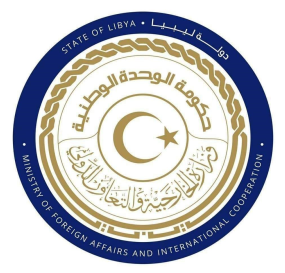 دولة ليبياكلمة وفد دولة ليبيا أمام الفريق العامل المعني بالاستعراض الدوري الشاملالدورة (40)  جمهورية أوغنداالأربعاء الموافق 27/01/2022 ــــــــــــــــــــــــــــــــــــــــــــــــــــــــــــــــــــــــــــــــــــــــــــشكرا السيدة الرئيسة،يرحب وفد بلادي بوفد جمهورية أوغندا الموقر، ويثمن الجهود المبذولة في إعداد التقرير المقدم خلال عملية الاستعراض، ونشيد كذلك بالخطوات التي اتخذتها حكومة أوغندا بإنشاء مؤسسة وطنية لتعزيز حقوق الأنسان وحمايتها، رغم التحديات التي تواجهها، وفي إطار الثناء يتقدم وفد بلادي             بالتوصيات الآتية مواصلة جهودها المبذولة لإصلاح جهاز النظام القضائي وضمان استقلاليته.    دعم الخدمات الاجتماعية وتوفير الرعاية الصحية الشاملة لاسيما للأشخاص الأكثر ضعفاً في المجتمع، وذلك في إطار الخطط الاستراتيجية الوطنية.ختاماً نتمنى لوفد جمهورية أوغندا النجاح في هذا الاستعراضشكرا السيدة الرئيسة